Національний технічний університет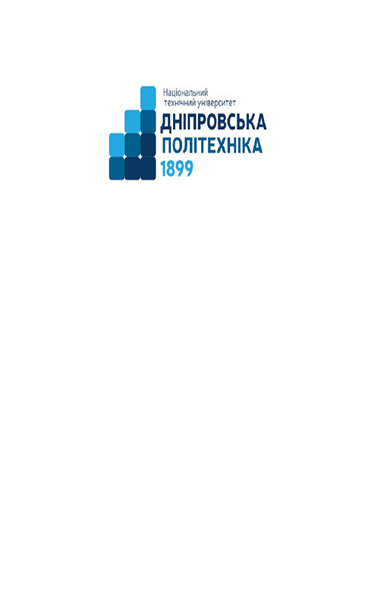 «Дніпровська політехніка»Навчально-методичний відділСектор методичного забезпечення навчального процесуВисновки експертизинавчально-методичних матеріалів1. За результатами експертизи (протокол засідання навчально-методичного відділу № 4 від 10.04.2024) встановлено, що рукопис «Методичні рекомендації до проходження передатестаційної практики для здобувачів ступеня магістра освітньої програми «Геодезія та землеустрій» за спеціальністю 193 Геодезія та землеустрій» (автори: В.А. Рябчій, В.В. Рябчій, К.Р. Назаренко):– підпорядковано очікуваним результатам навчання, що передбачені освітньо-професійною  програмою «Геодезія та землеустрій» спеціальності 193 Геодезія та землеустрій за другим (магістерським) рівнем  вищої освіти;– побудовано відповідно до принципів дидактики;– підготовлено за редакцією авторів;– відповідає вимогам «Положення про порядок видання в світ інформаційно-методичного забезпечення освітнього процесу в Національному технічному університеті «Дніпровська політехніка». 2. Рукопис рекомендовано до видання як електронний ресурс.3. Рекомендовано внести навчально-методичне видання до репозиторія Національного технічного університету «Дніпровська політехніка».4. Бібліографічний опис видання:Рябчій В.А. Методичні рекомендації до проходження передатестаційної практики для здобувачів ступеня магістра освітньої програми «Геодезія та землеустрій» за спеціальністю 193 Геодезія та землеустрій [Електронний ресурс] / В.А. Рябчій, В.В. Рябчій, К.Р. Назаренко ; М-во освіти і науки України, Нац. техн. ун-т «Дніпровська політехніка». – Дніпро : НТУ «ДП», 2024. – 22 с.Начальник навчально-методичного відділу			Ю.О. ЗаболотнаМетодист сектору методичного забезпечення	 навчального процесу				М.А. Стрижка